ПЛАН РАБОТЫКировской районной организацииОбщероссийского Профсоюза Образованияна 2022 год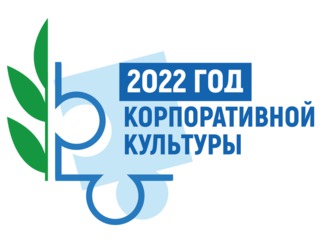  1.ОРГАНИЗАЦИОННО-УСТАВНАЯ ДЕЯТЕЛЬНОСТЬ	Вопросы, выносимые на рассмотрение Совета и Президиума Кировской организации Профсоюза:Утверждение финансового отчета за 2021 год. Утверждение Плана работы на 2022 год. О смете доходов и расходов областного комитета Профсоюза на 2022г. О публичном отчете за 2021г. О статистическом отчете за 2021г. Об итогах правозащитной работы в 2021 году. Об итогах колдоговорной кампании в 2021 году. Об итогах работы по реализации защитных функций по охране труда за 2021. О выполнении Соглашения между Управлением образования города Ростова-на-Дону и районными профсоюзными организациями города в 2021О выполнении мероприятий в рамках проведения в 2022 году «Года корпоративной культуры». О итогах оздоровления и отдыха членов Профсоюза и их семей. Об опыте работы по мотивации профсоюзного членства и выполнении уставных задач Профсоюза ППО МБ ДОУ № 69 Об опыте совместной работы ППО МБ ДОУ № 118и администраций ОУ по обеспечению здоровых и безопасных условий труда.  Правозащитная деятельность  Защита социально-трудовых прав и профессиональных интересов членов Профсоюза, представительство в инстанциях различного уровняСрок: регулярно в течение годаОтв.: Председатель РПО1.2. Повышение правовой грамотности профактива:Консультирование, оказание организационно-методической и правовой помощи первичным профсоюзным организациям ОУ, в том числе по применению действующего законодательства в области социально-трудовых прав работников1.3. Разработка информационных листов и бюллетеней по правовой тематикеСрок в течение годаОтв. председатель Своевременное информирование первичных профсоюзных организаций ОУ об изменении действующего законодательстваСрок: весь период Отв.: председатель РООПО Мониторинг наличия и легитимности по срокам действия коллективных договоров ППО, экспертиза предоставления дополнительных льгот и гарантий работникам по сравнению с действующим законодательствомСрок: 1 полугодие 2022 гОтв.: председатель районной организации, председатели ППО1.6. Участие в проверках (совместно с социальными партнерами) по соблюдению работодателями трудового законодательства Срок: в течении годаОтв.: вн. трудовой инспектор1.7. Проведение собеседований с председателями первичных профсоюзных организаций МБ ДОУ 69, 285 по состоянию профсоюзного членства, вопросам защиты социально-трудовых прав членов Профсоюза. Срок: в течении года Отв.: председатель, бухгалтер 1.8. Оказание организационной помощи Совету молодых педагогов. Срок: весь период Отв.: председатель Социальная защита. 2.1. Оказание материальной помощи нуждающимся членам Профсоюза в связи со сложившимся трудным материальным положением Срок: по мере необходимостиОтв.: президиум ППО2.2. Обеспечение членов Профсоюза и членов их семей льготными санаторно-курортными и туристическими путевкамиСрок в течение годаОтв. председатель РПО2.3. Обеспечение детей членов Профсоюза Новогодними подаркамиСрок: декабрьОтв.: председатель, бухгалтер РПО2.4. Контроль за своевременным прохождением медицинского обследования работников ОУ за счет средств работодателяСрок: ежегодноОтв.: председатель РПО, председатели ППО2.5. Денежное поощрение членов Профсоюза согласно Положению  Срок: в течение годаОтв.: председатели ППО2.6. Оформление наград Профсоюза (благодарность и грамота областной и районной организации Профсоюза, «За активную работу» и «За социальное партнерство»). Срок: весь период (по представлению выписок территориальных организаций Профсоюза и первичных профорганизаций вузов и ссузов2.7. Участие в создании и проведении мероприятий клуба ветеранов педагогического труда Ростовской области. Срок: весь период Отв.: председатель, Председатели ППО2.8. Участие во Всероссийских и областных профсоюзных акциях. Срок: в течение годаОтв.: председатель, председатель Совета молодых педагогов, специалисты аппарата областной организации  Охрана труда 3.1. Участие в работе комиссии по проверке готовности учреждений Образования района к новому учебному году Срок: август Отв.: председатель РПО, председатели ППО3.2. Участие в расследовании несчастных случаев в организации  Срок: по мере необходимости Отв.: председатель3.3. Осуществление профсоюзного контроля за прохождением периодических и предварительных медицинских осмотров работниками за счет средств работодателя Срок: в течение года Отв.: председатели ППО, председатель РПО3.4. Своевременное обеспечение ОУ нормативными материалами по вопросам охраны труда Срок: в течение года Отв.: председатель РПО3.5. Мониторинг прохождения курсов по охране труда ответственных за работу по охране труда в образовательном учрежденииСрок: ежегодно Отв.: председатель РПО, члены Президиума РПО, председатели ППО ОУ3.6. Осуществление профсоюзного контроля за созданием и функционированием СУОТ в учреждениях образования Срок: в течение года Отв.: внештатный технический инспектор	3.7. Участие в областных семинарах внештатных технических инспекторов Срок: по графику ОК Отв.: вн. технический инспектор3.8. Участие в областных конкурсах по охране труда Срок: май Отв.: Президиум РПО, председатели ППО3.9. Изучение опыта работы по охране труда МБ ДОУ 118, заслушать на Президиуме РПОСрок; сентябрьОтв.: Президиум РПО, председатели ППО3.10. Продолжить работу по возврату 20% из средств ФСС на финансирование Охраны труда Срок: 1 полугодие Отв. председатель РПО3.11. Оказание консультативно - методической помощи ППО по вопросам  охраны труда: заключению соглашений по охране труда, по специальной оценке условий труда, по условиям труда,. проведение семинаров по обучению профактива по безопасным условиям труда. Срок: в течение года Отв.: председатель РПО3.12. Участие молодых педагогов в спортивных мероприятиях работников образования (при условии благоприятной эпидемиологической обстановки). Срок: сентябрь Отв.: главный технический инспектор труда, председатели территориальных организаций Профсоюза.Финансовая работа 4.1 Утверждение Учетной политики районной организации на 2022 год Срок: декабрь 2021  Отв. председатель РПО, бухгалтер РПО4.2. Утверждение Сметы доходов и расходов РПО на 2022 год, Отчет об исполнении Сметы за 2021 г Срок: январь-февраль Отв.: председатель, бухгалтер РПО4.3. Составление финансовой отчетности  Срок: 1 полугодие, год  Отв. бухгалтер РПО4.4. Своевременное представление отчетности в ФСС, ИФНС, ПФР. Срок: ежемесячно, ежеквартально Отв. бухгалтер РПО4.5. Своевременное перечисление налогов в соответствующие организации Срок: ежемесячно Отв.: бухгалтер РПО4.6. Анализ полноты сборов и своевременность перечислений членских профсоюзных взносов первичными профсоюзными организациями района  Срок: по полугодиям Отв.: председатель РП, бухгалтер РПО4.7. Оказание содействия в осуществление контроля финансово-хозяйственной деятельности районной профсоюзной организации контрольно-ревизионной комиссией района  Срок: в течение года Отв.: бухгалтер председатель КРК 4.8. Участие в семинаре бухгалтеров РПО и председателей КРК РПО Срок: по графику ОК Отв.: бухгалтер РПО, Председатель КРК4.9. Подготовка и проведение семинара с председателями первичных профсоюзных организаций по вопросу финансового делопроизводства в целях повышения их финансовой грамотности  Срок: февраль  Отв.: бухгалтер РПО4.10. Мониторинг заработной платы работников ОУ районаСрок: по полугодиям Отв.: председатель, бухгалтер РПО4.11. Проведение проверки наличия и исполнения в ППО ОУ Положения о материальной помощи членам Профсоюза (в соответствии с Постановлением Президиума Областного комитета от 11.02.2021 г № 13.2) и Положения о денежном вознаграждении членов Профсоюза Срок: январь 2022 Отв.: председатель, бухгалтер РПО4.12. Изучение практики работы первичных организаций Профсоюза по финансовой работе ППО РОЦОНУСрок: весь период Отв.: председатель, бухгалтер, Президиум РПО   Информационная работа5.1 Своевременное информационное наполнение сайта районной организации ПрофсоюзаСрок: в течение года Отв.: председатель РПО5.2. Размещение на сайте районной профсоюзной организации Публичного отчета за 2021 годСрок: до 1 мая 2022 г. Отв.: председатель РПО5.3. Оказание методической и консультационной помощи ППО ОУ по вопросам информационной работыСрок: в течение годаОтв.: Председатель, бухгалтер РПО5.4. Подготовка информационной и методической литературы,  информационных листков по всем направлениям внутрисоюзной работы.Срок: в течение годаОтв.: председатель РПО5.5 Проведение работы по формированию единого реестра членов Профсоюза, оказание консультационной помощи первичным профсоюзным организациямСрок: весь период  Отв.: председатель РПО5.6. Продолжить работу с председателями ППО по вопросу создания интернет -представительств (сайтов) Срок: в течение года Отв.: председатель РПО5.7. Организовать подписку на газету «Мой профсоюз» и другие профсоюзные издания.срок по полугодиямОтв.: бухгалтер РПО5.8. Информирование ППО об изготовления имиджевой продукции с символикой Профсоюза областной организации Профсоюза. Срок: в течение года Отв.: председатель, бухгалтер Делопроизводство1. Продолжить учет жалоб и обращений членов Профсоюза Соблюдение законодательных норм. Срок: в течение года Отв.: председатель РПО2. Оформление наград Профсоюза (благодарность и грамота областной организации Профсоюза согласно квоте ОК, наград районной профсоюзной организации)Срок: в течение года,Отв.: Председатель 3. Провести проверку профсоюзной документации в ППО (протоколов заседания Президиума, учет членов Профсоюза, отчетности ППО)Срок: 2 полугодие 2022Отв.: председатель	4. Проведение семинара для вновь избранных председателей ППО по ведению делопроизводства в ППО, оформлению дркументов для оказания материальной помощи членам профсоюза, премирования, и др. Срок: март 2022 Отв.: председатель, бухгалтер РПО 	5 Провести фотоконкурс информационных стендов (уголков) ППОСрок: 2 полугодие 2022Отв.: председатель6. Разработка информационных листов по делопроизводству для ППО с образцами документов Срок: в течение года Отв.: председатель, бухгалтер РПО7. Ведение делопроизводства РПО в соответствии с требованиями действующего законодательстваСрок: в течение годаОтв.: бухгалтер РПО